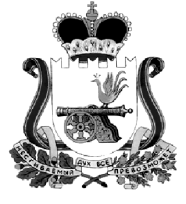 ОТДЕЛ ОБРАЗОВАНИЯАДМИНИСТРАЦИИ МУНИЦИПАЛЬНОГО ОБРАЗОВАНИЯ“КАРДЫМОВСКИЙ  РАЙОН” СМОЛЕНСКОЙ ОБЛАСТИ ПРИКАЗО проведении Турнира по волейболу, посвященного Дню освобождения Смоленщины В соответствии с муниципальной программой «Развитие образования, молодежной политики и спорта на 2014 – 2020 годы (подпрограмма «Развитие физической культуры и спорта» пункт 1 «Организация и проведение спортивно-массовых мероприятий» и календарным планом спортивно – массовых мероприятий по муниципальному образованию «Кардымовский район» Смоленской области на 2016 год (пункт 28 «Турнир по волейболу, посвященный Дню освобождения Смоленщины»)п р и к а з ы в а ю:Провести 24.09.2016 года Турнир по волейболу, посвященный Дню освобождения Смоленщины.МКУ «ЦБУО» произвести расходы в размере 3000,00 (трех тысяч) рублей согласно прилагаемой смете расходов в пределах средств, предусмотренных календарным планом спортивно-массовых мероприятий (п.28), на организацию и проведение Турнира по волейболу, посвященного Дню освобождения Смоленщины.Назначить А.П. Давыдова, ведущего специалиста Отдела образования, ответственным лицом за целевое использование денежных средств.Контроль исполнения данного приказа оставляю за собой.СМЕТА расходов на проведение Турнира по волейболу, посвященного Дню освобождения Смоленщины08.09.2016              № 127Начальник Отдела образованияВ.В. Азаренкова Приложение к приказу Отдела образования от 08.09.2016 № 127Утверждаю:Начальник Отдела образования ________________ В.В. Азаренкова№ п/пНаименование товараКол-воЦенаСумма, руб.          Призы:          Призы:          Призы:          Призы:          Призы:1Мяч волейбол SPRINTERS 511151724,00724,002Мяч волейбол LEGEND, для пляжного волейбола, шитый1640,00640,003Мяч волейбол Spalding, клееный, синт. кожа11636,001636,00          Итого:          Итого:3000,00